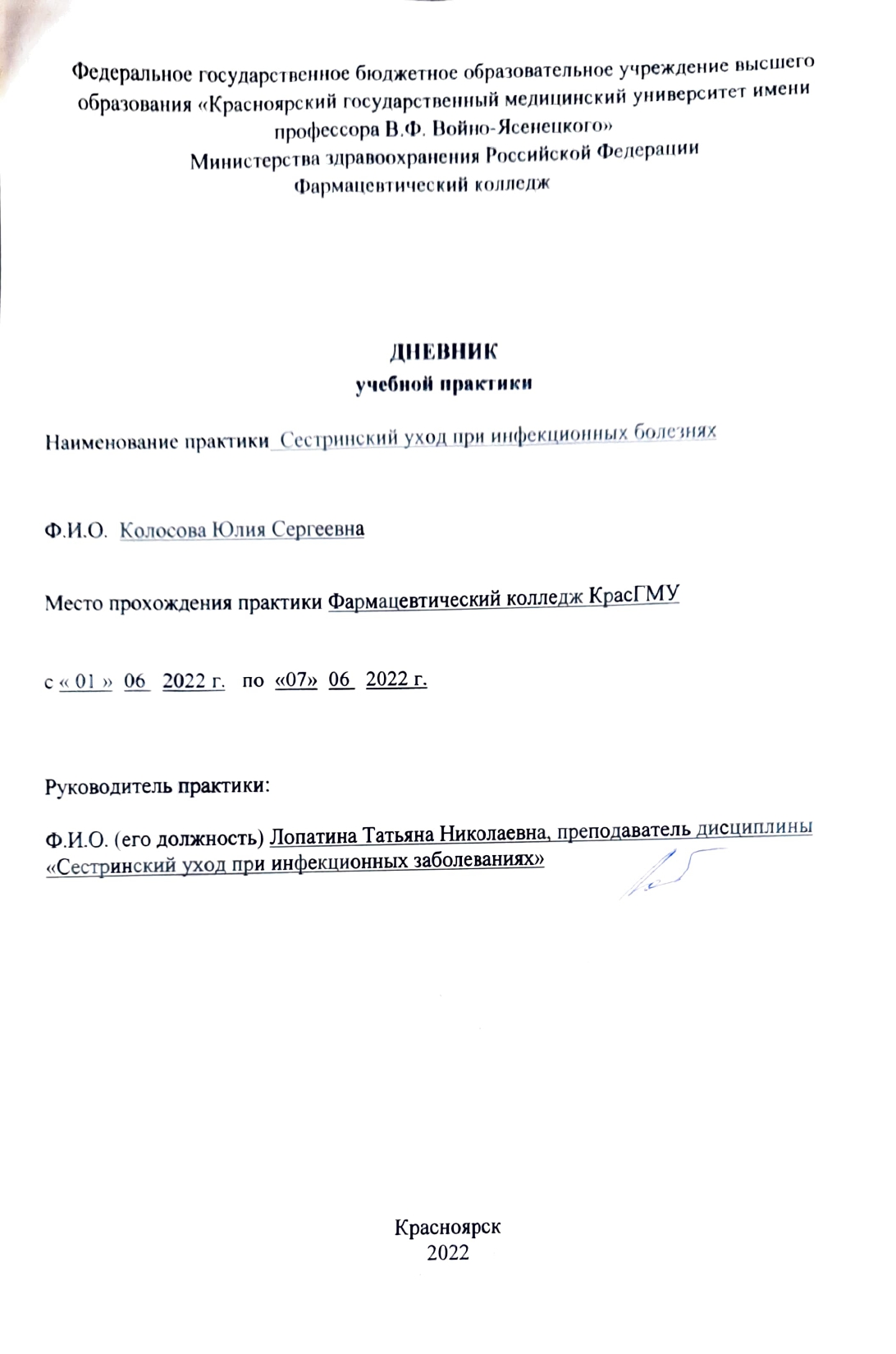 Федеральное государственное бюджетное образовательное учреждение высшего образования «Красноярский государственный медицинский университет имени профессора В.Ф. Войно-Ясенецкого»Министерства здравоохранения Российской ФедерацииФармацевтический колледжДНЕВНИКучебной практикиНаименование практики Сестринский уход при инфекционных болезняхФ.И.О. ____________Колосова Юлия Сергеевна___________________ Место прохождения практики Фармацевтический колледж КрасГМУс «_01_»  июня  2022 г.   по   « 07 » июня_2022 г.Руководитель практики:Ф.И.О. (его должность) Лопатина Татьяна Николаевна (преподаватель дисциплины «Сестринский уход при инфекционных заболеваниях»)Красноярск2022Содержание1. Цели и задачи практики2. Знания, умения, практический опыт, которыми должен овладеть обучающийся после прохождения практики3. Тематический план4. График прохождения практики5. Инструктаж по технике безопасности6.  Содержание и объем проведенной работы7. Манипуляционный лист  8. Отчет (текстовой)Цель учебной практики «Сестринский уход при инфекционных болезнях» состоит в приобретении первоначального практического опыта по участию в лечебно-диагностическом процессе и последующего освоения общих и профессиональных компетенций по избранной специальности.Задачи:Закрепление и совершенствование приобретенных в процессе обучения профессиональных умений, обучающихся по сестринскому уходу за инфекционными больными;Ознакомление со структурой работы поликлиники и организацией работы среднего медицинского персонала;Адаптация обучающихся к конкретным условиям деятельности учреждений здравоохранения;Формирование навыков общения с инфекционными пациентами с учетом этики и деонтологии;Освоение современных методов работы в медицинских организациях практического здравоохранения;Обучение студентов особенностям проведения лечебно-диагностических мероприятий в инфекционной практике;Формирование основ социально-личностной компетенции путем приобретения студентом навыков межличностного общения с медицинским персоналом и пациентами.В результате учебной практики обучающийся должен:Приобрести практический опыт: осуществления ухода за инфекционными больными при инфекционных заболеваниях;Освоить умения:готовить пациента к лечебно-диагностическим вмешательствам;осуществлять сестринский уход за больными при различных заболеваниях и состояниях;консультировать пациента и его окружение по применению лекарственных средств;осуществлять фармакотерапию по назначению врача;проводить мероприятия по сохранению и улучшению качества жизни пациента;вести утвержденную медицинскую документацию;Знать:причины, клинические проявления, возможные осложнения, методы диагностики проблем пациента; организацию и оказание сестринской помощи; пути введения лекарственных препаратов; правила использования аппаратуры, оборудования, изделий медицинского назначения.Тематический планГрафик прохождения практикиИнструктаж по технике безопасностиС инструкцией № 331 по охране труда для студентов фармацевтического колледжа ознакомлен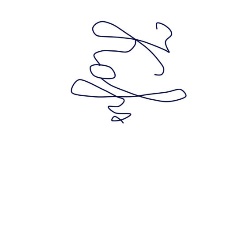 Дата	01.06.22			Роспись____________________Содержание и объем проведенной работыМанипуляционный листОценка по учебной практике_____________________Преподаватель__________________Текстовой отчетСамооценка по результатам учебной практикиПри прохождении учебной практики мною самостоятельно были проведены: Работа с медицинской документацией, сбор биологических материалов на исследования, обработка рук, сбор отходов, дезинфекция поверхностей					Я хорошо овладел(ла) умениями: Работа с медицинской документацией (заполнение направлений, работа с экстренными извещениями, журналом инфекционных заболеваний, листами наблюдений за контактными, медицинскими картами)		Особенно понравилось при прохождении практики: Работа с медицинской документацией, сбор биологических материалов на исследования			Недостаточно освоены: Введение сыворотки по методу БезредкоЗамечания и предложения по прохождению практики: Замечаний и предложений нет															Студент   ___________                  Колосова Ю. С.                                                  подпись                                                                 расшифровкаПриложение 1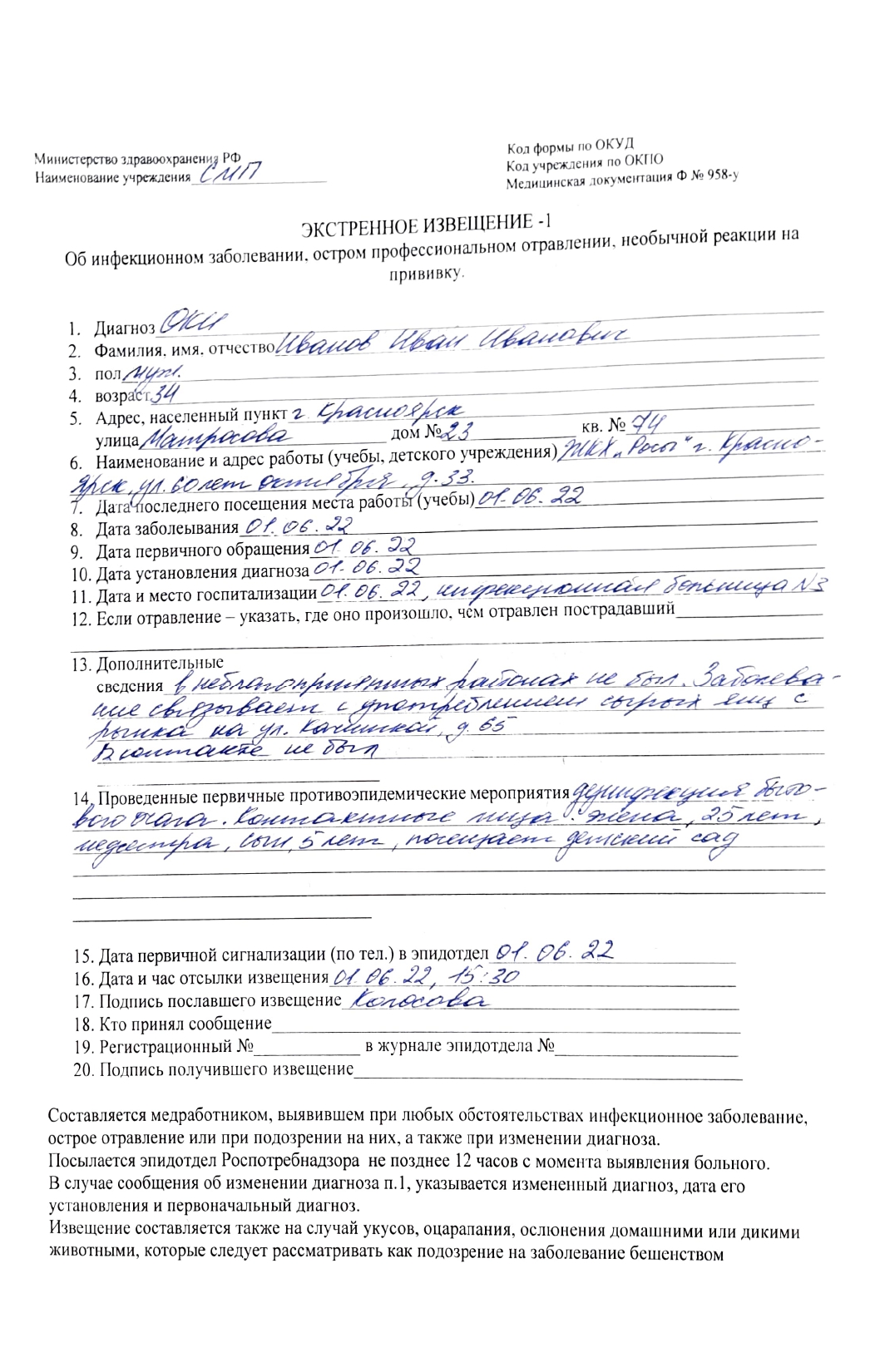 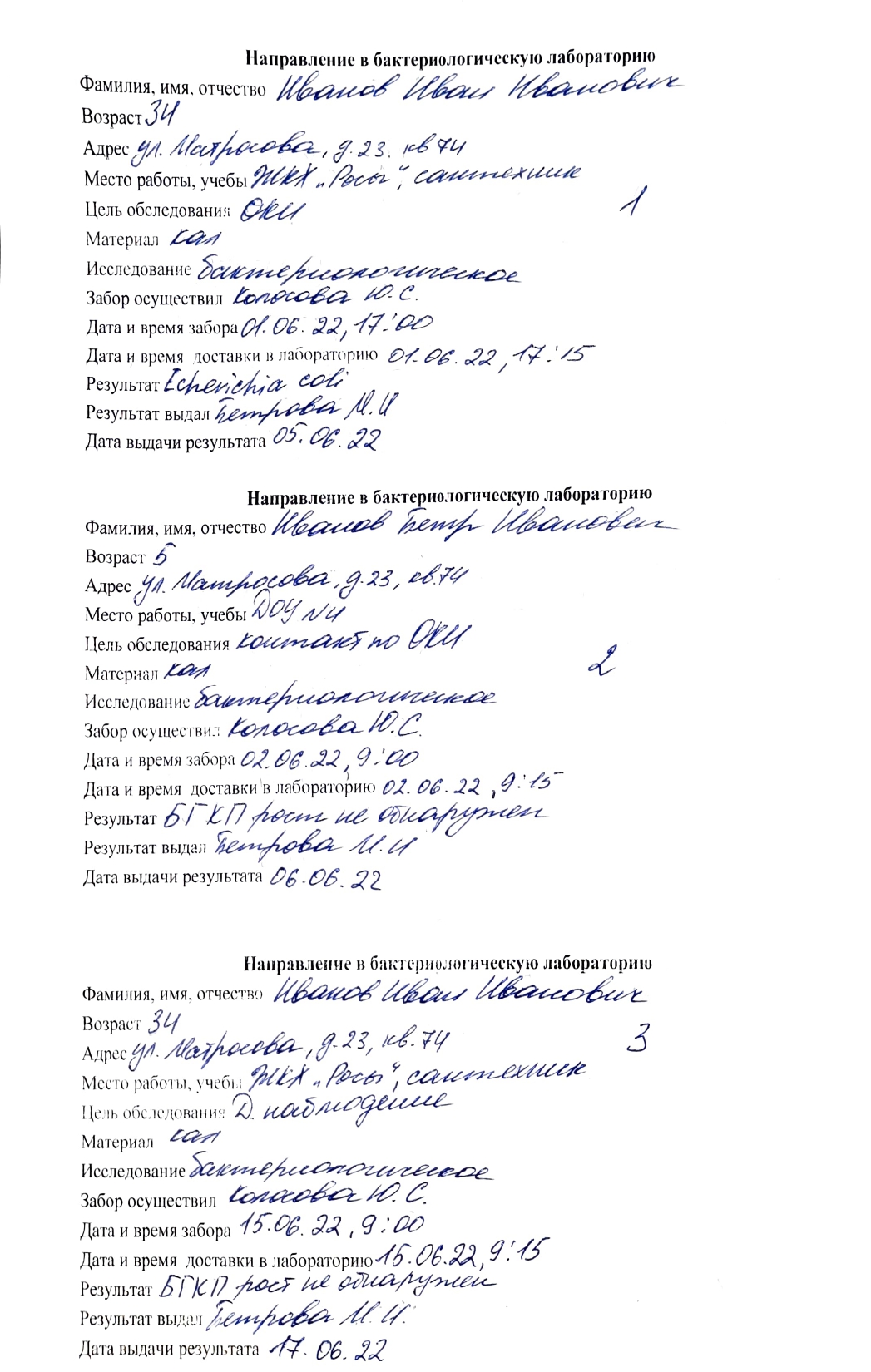 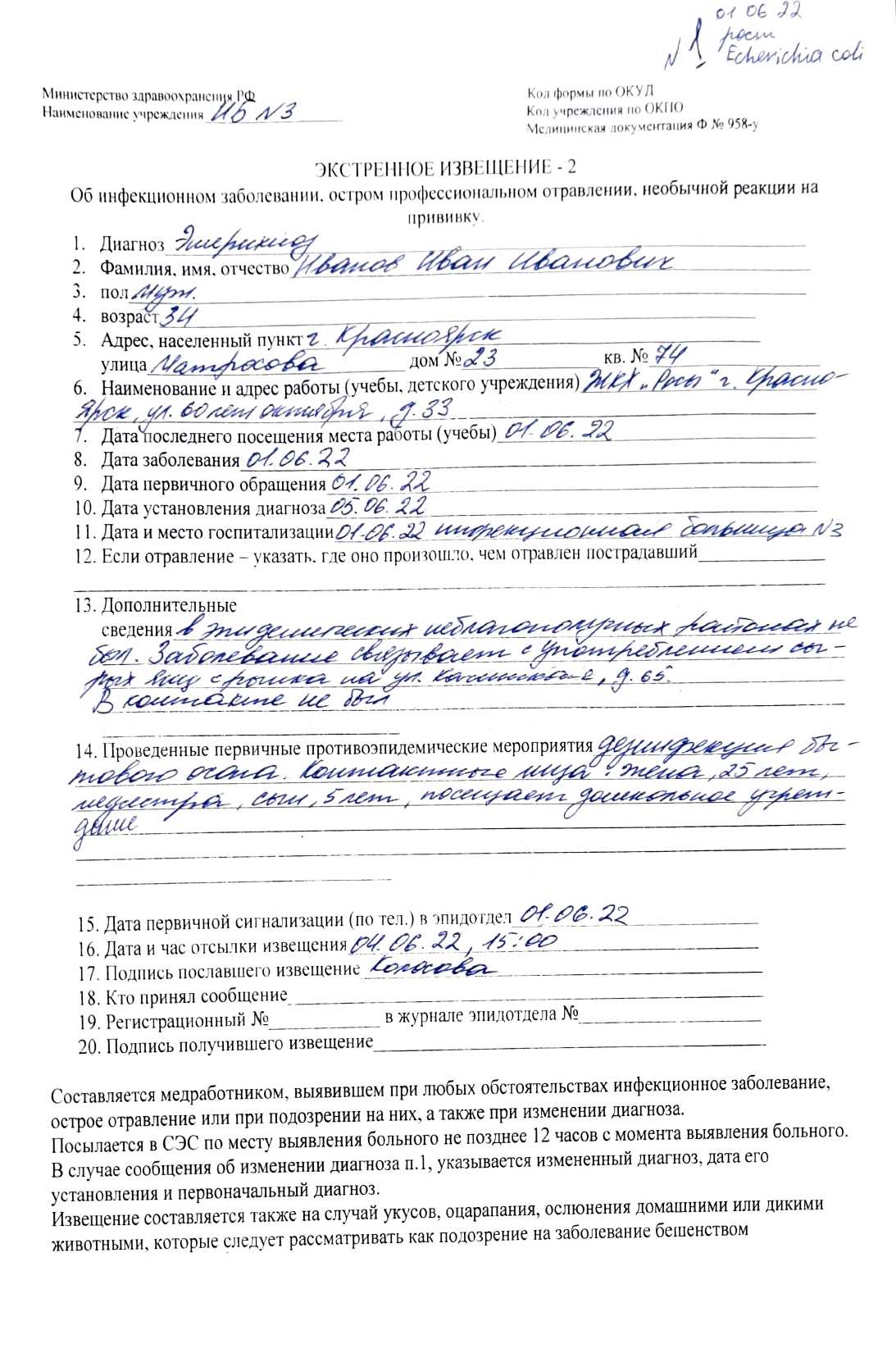 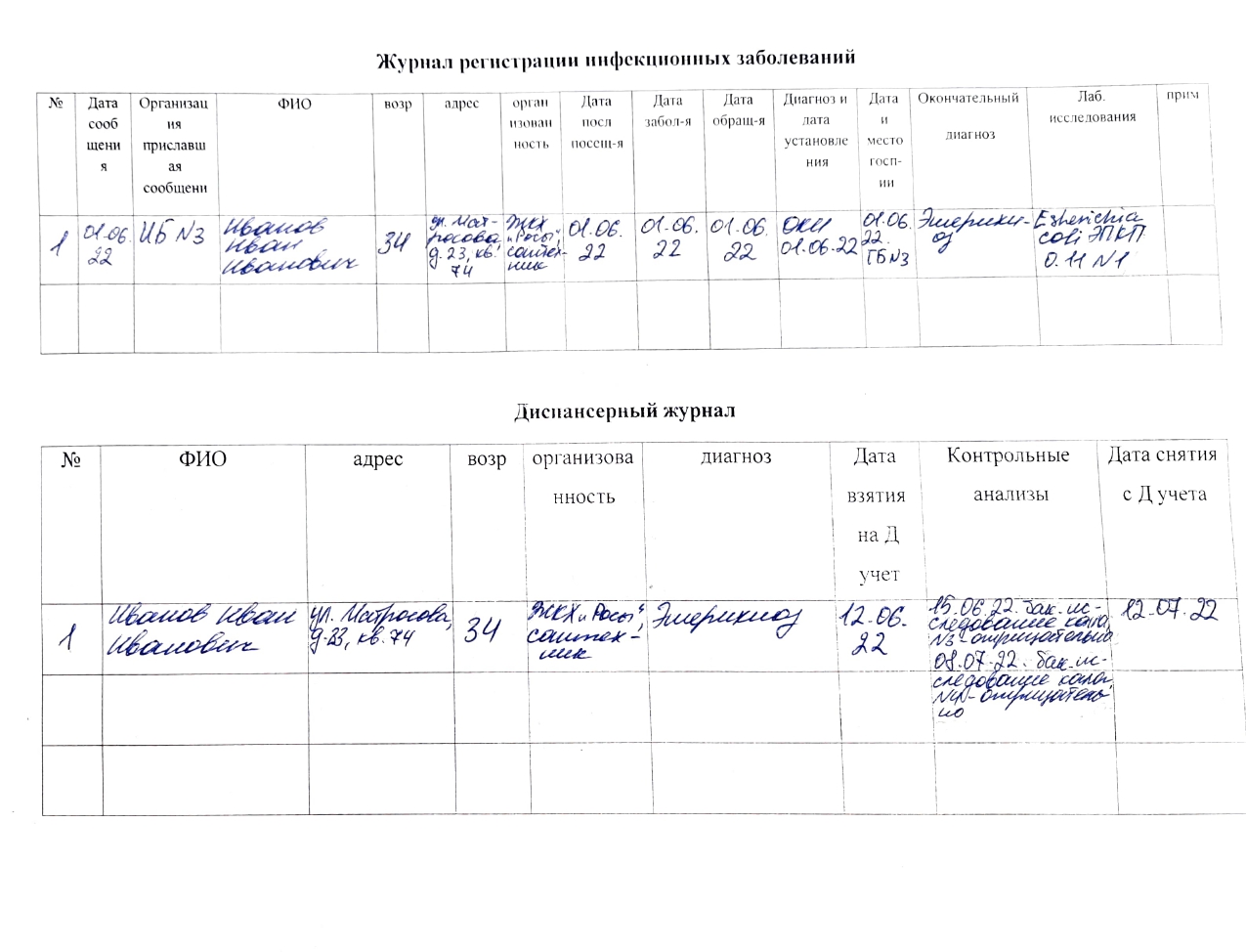 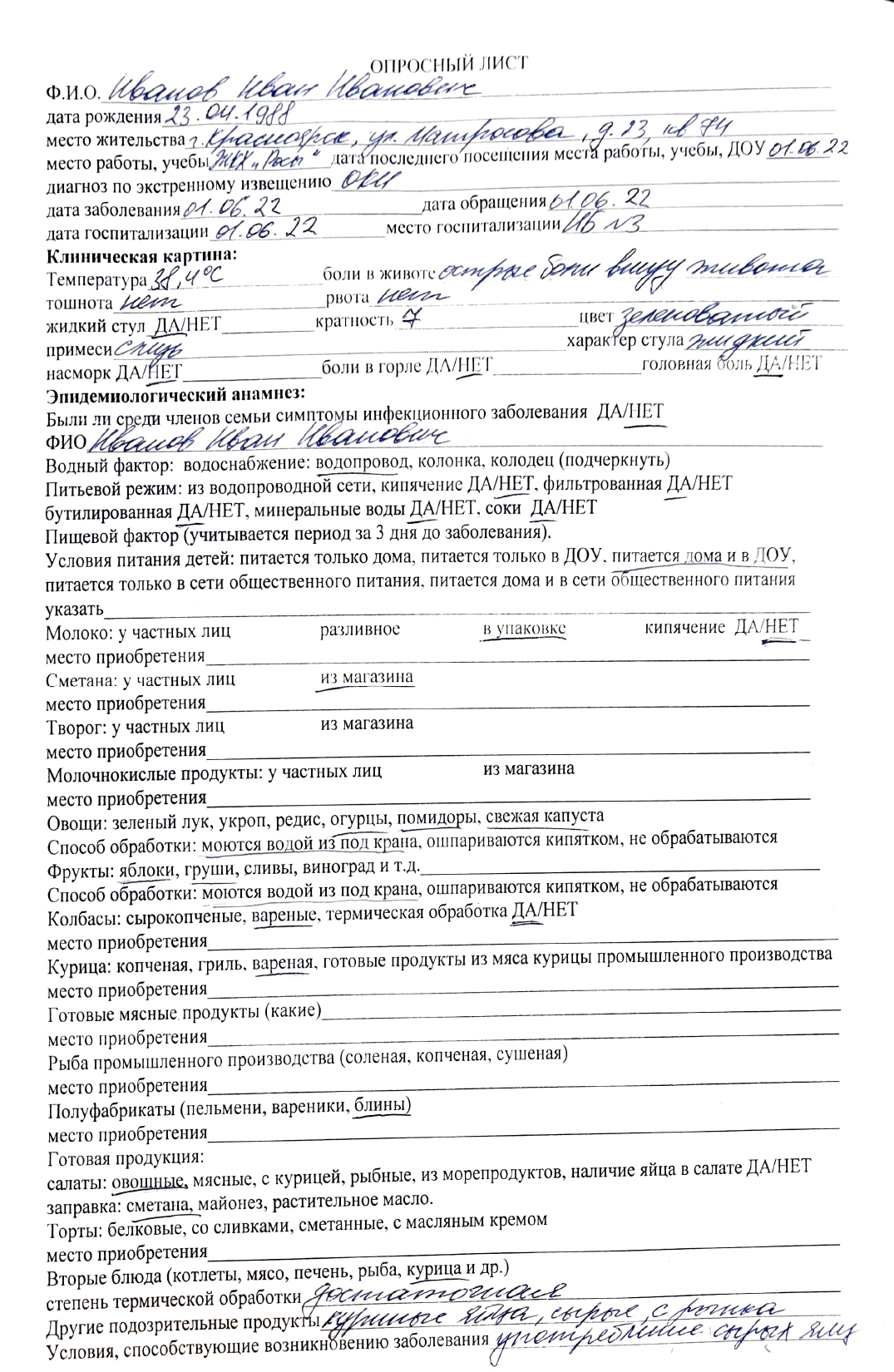 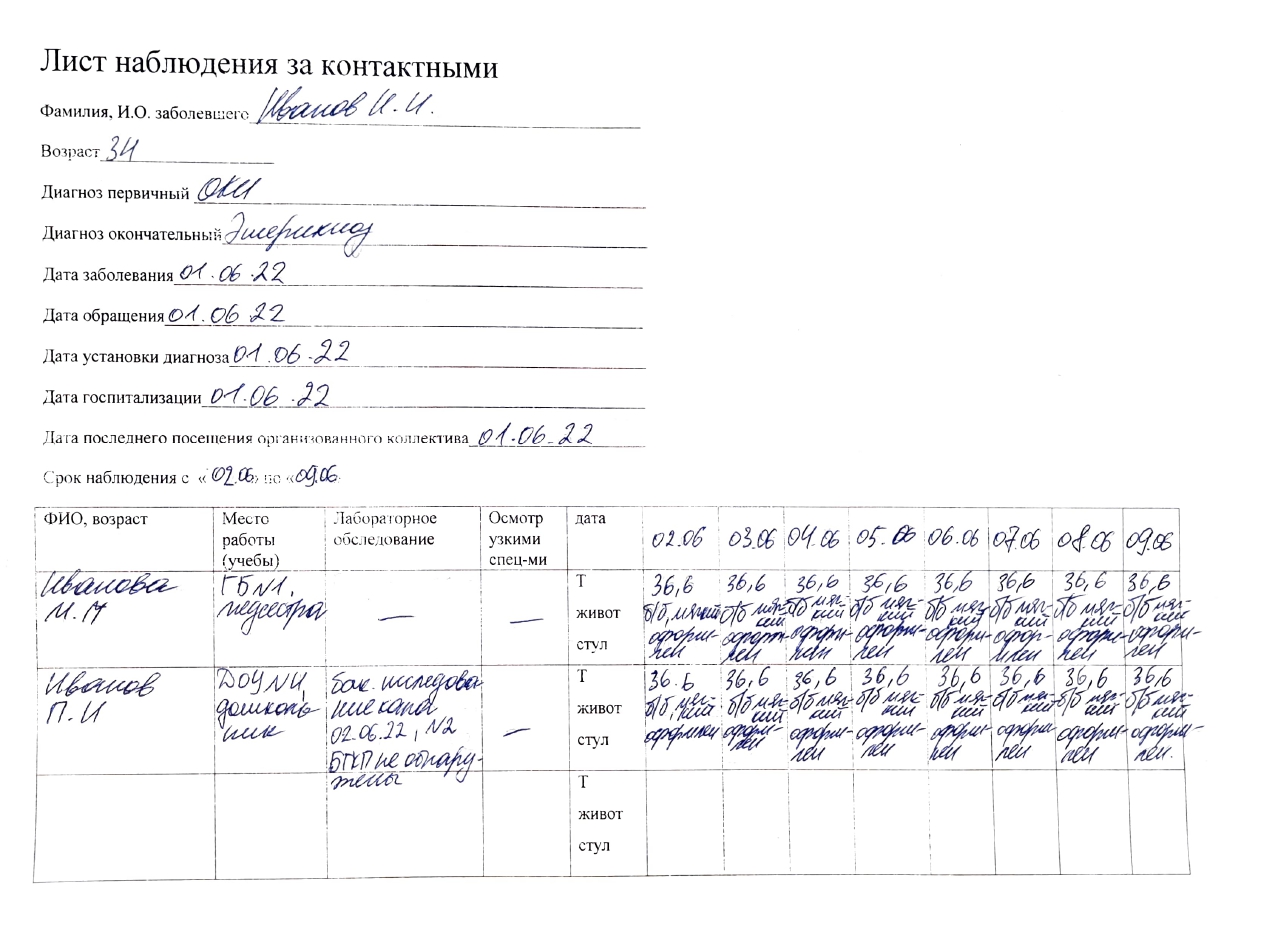 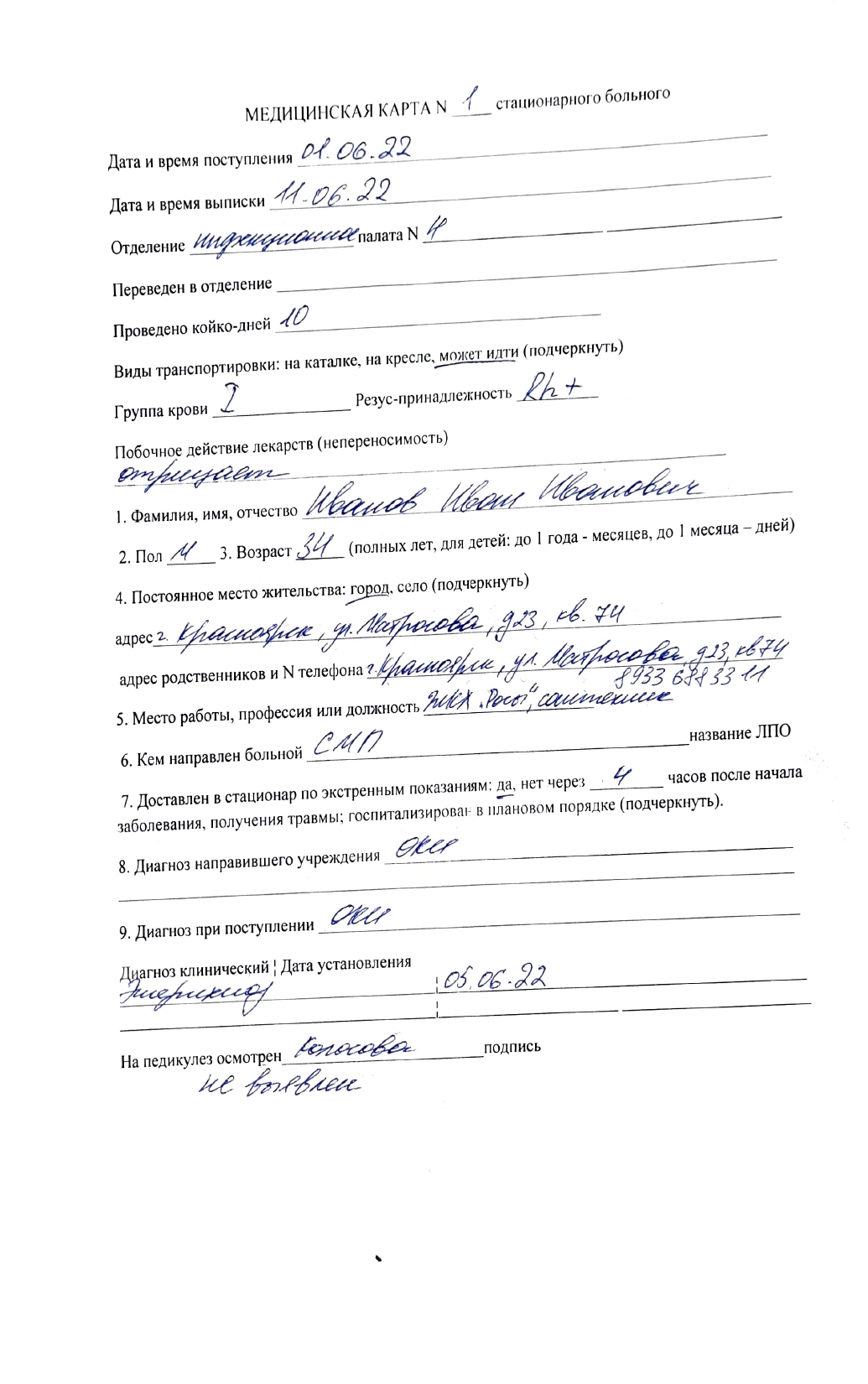 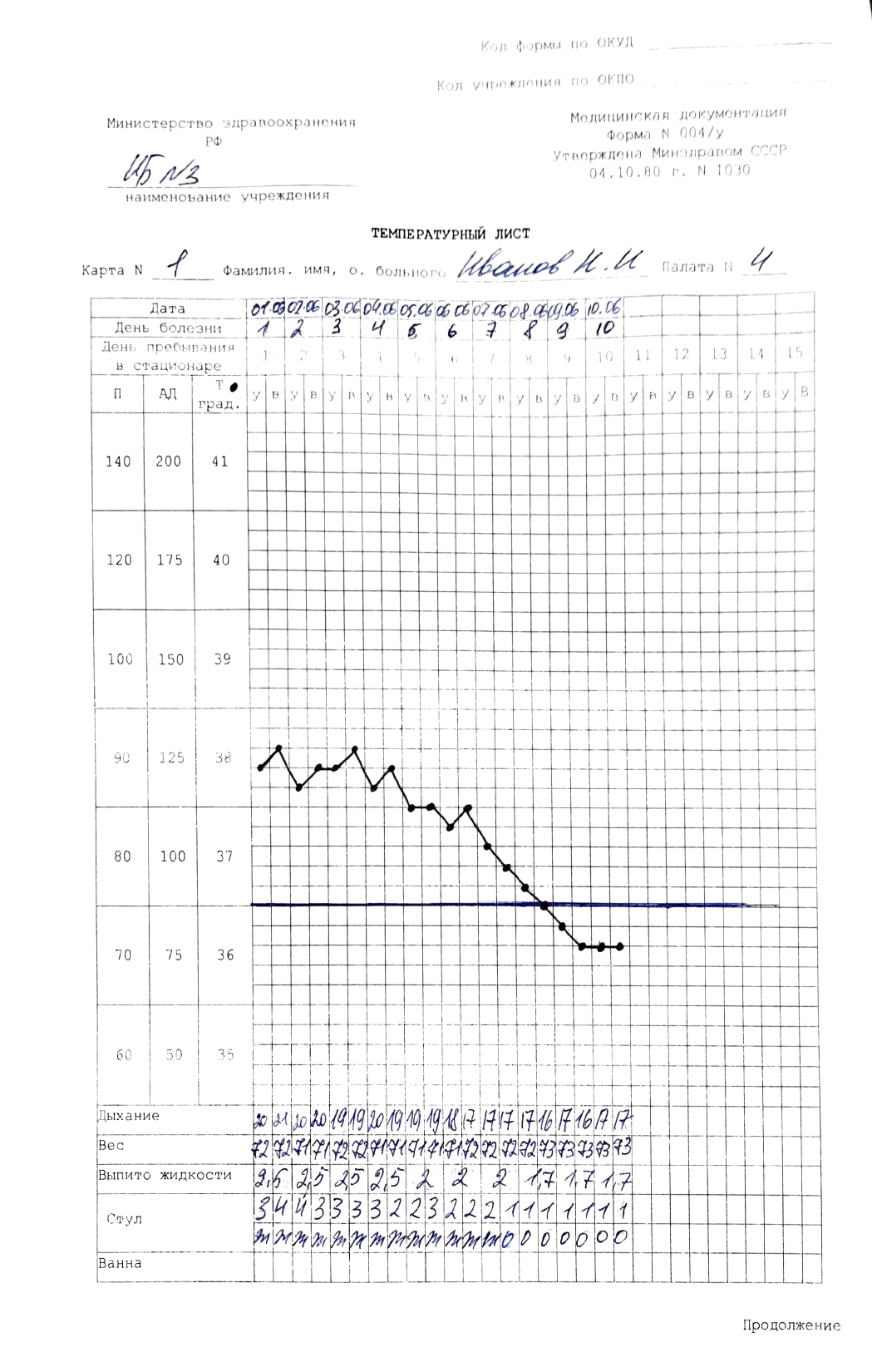 Приложение 2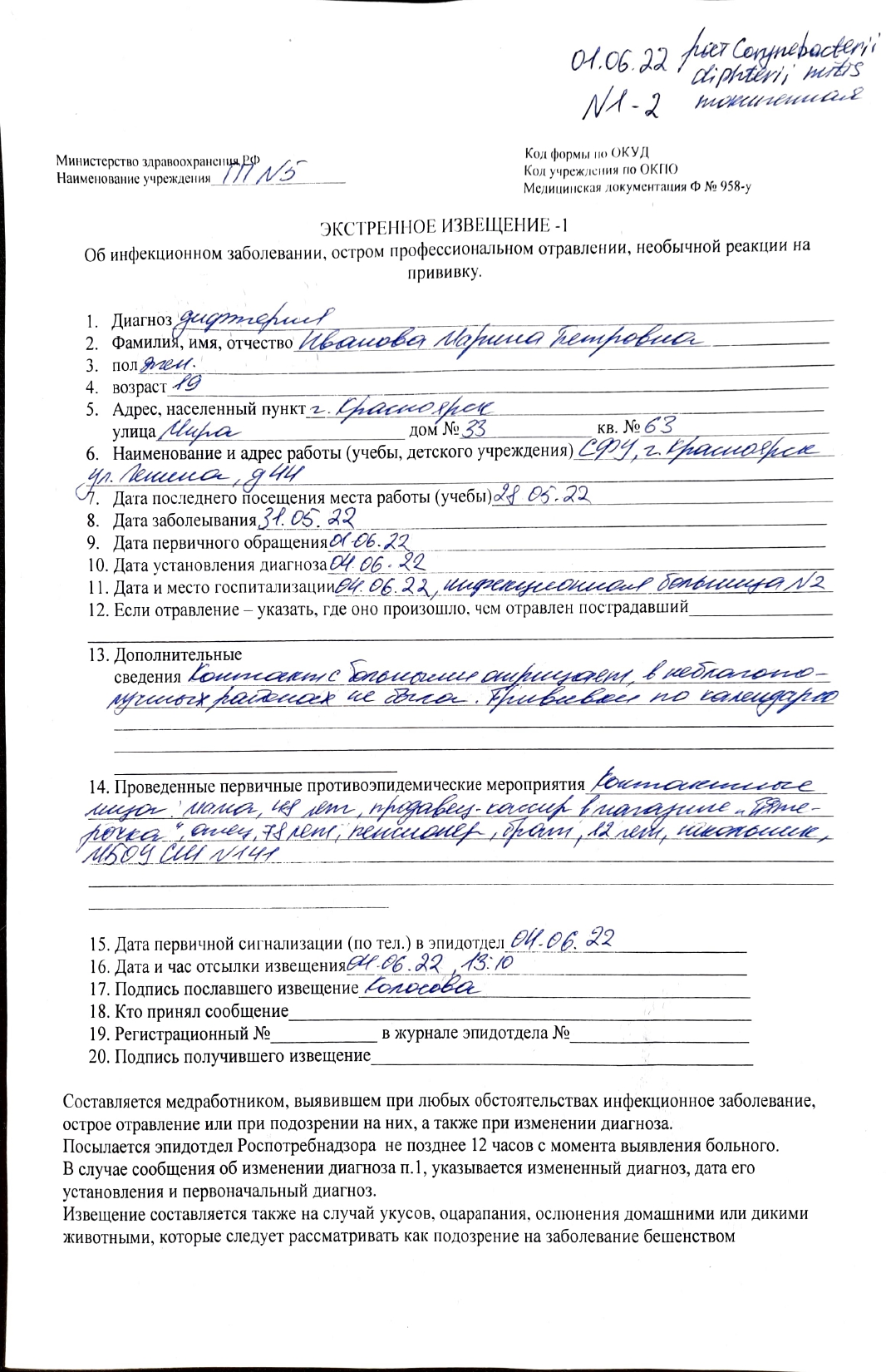 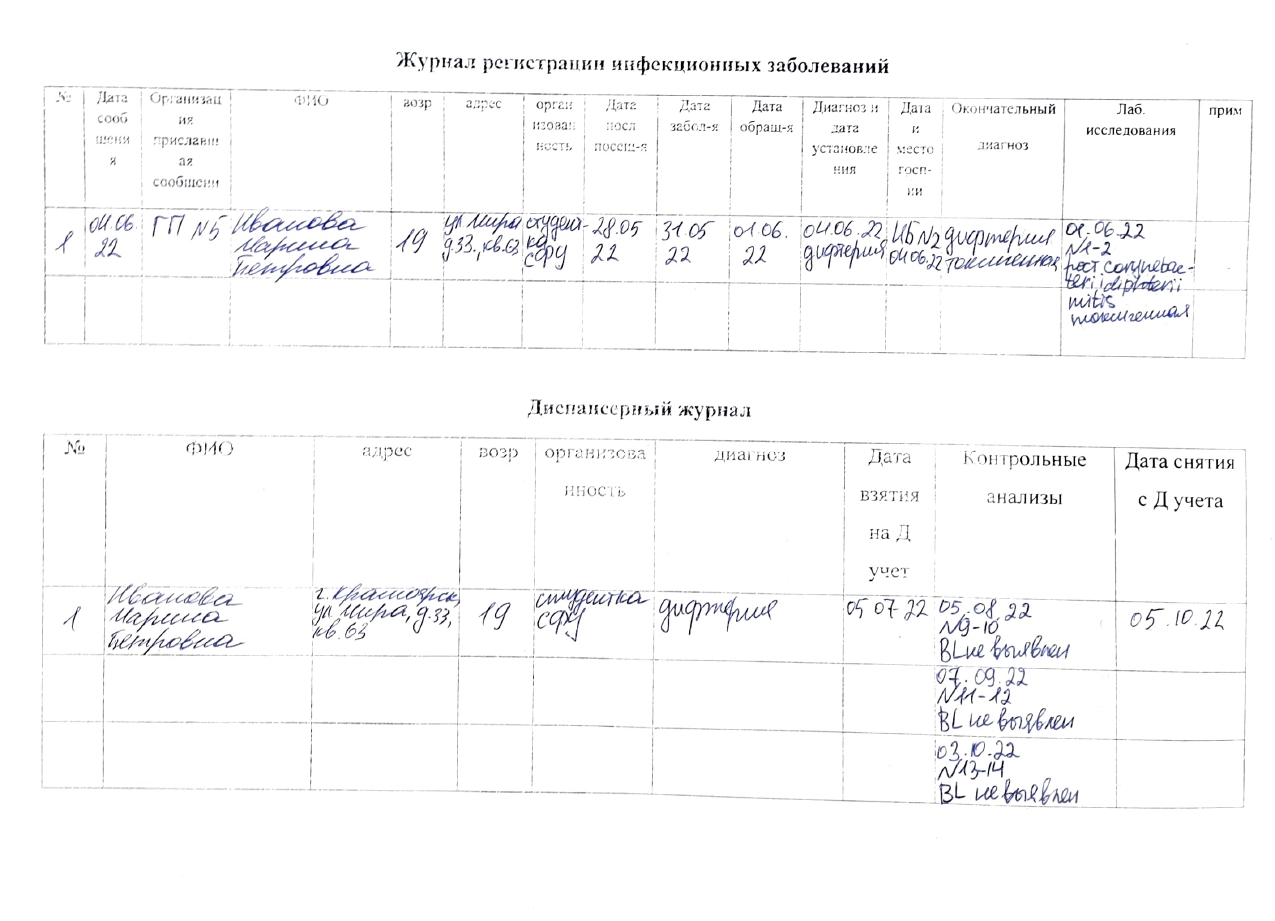 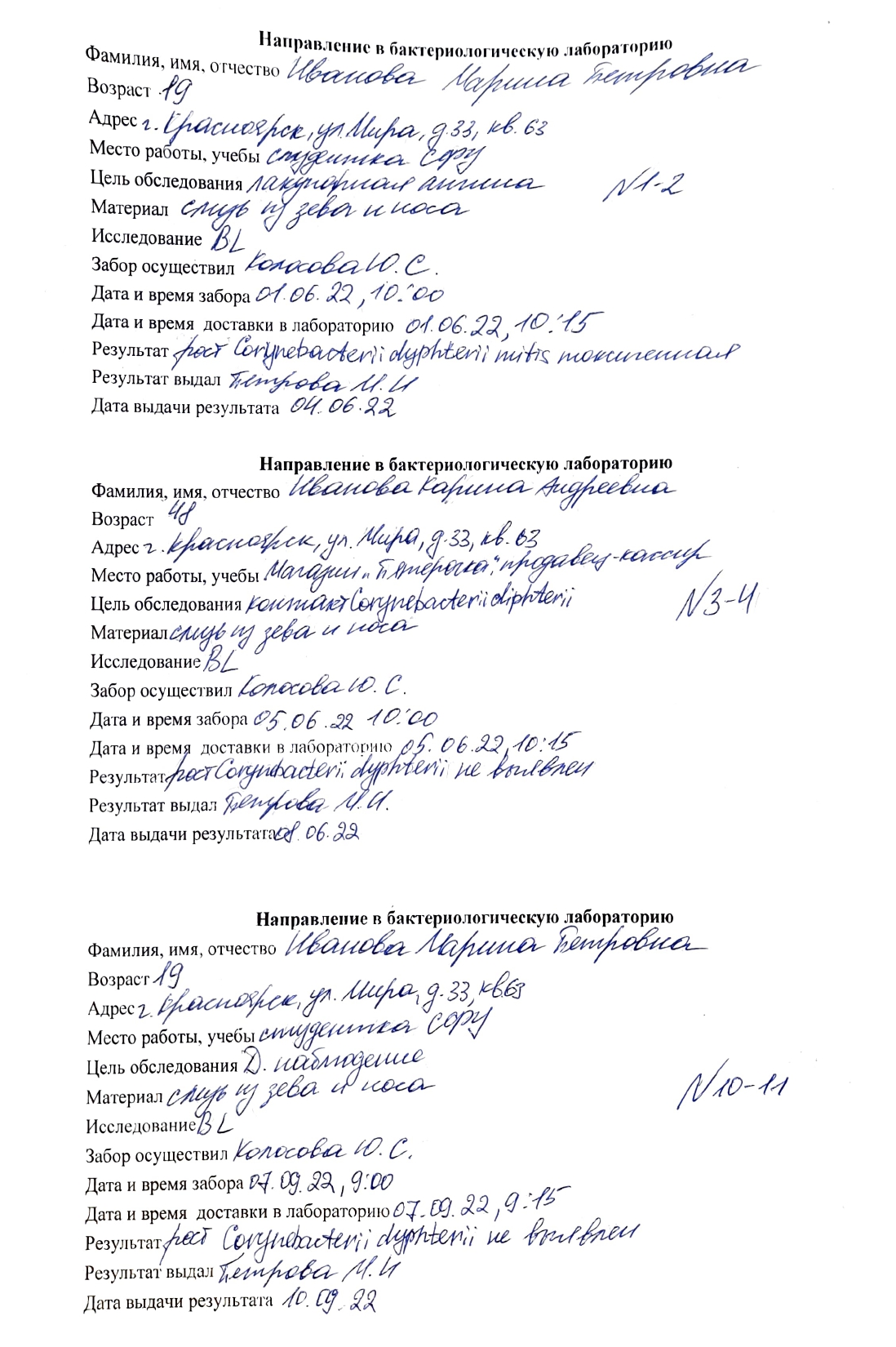 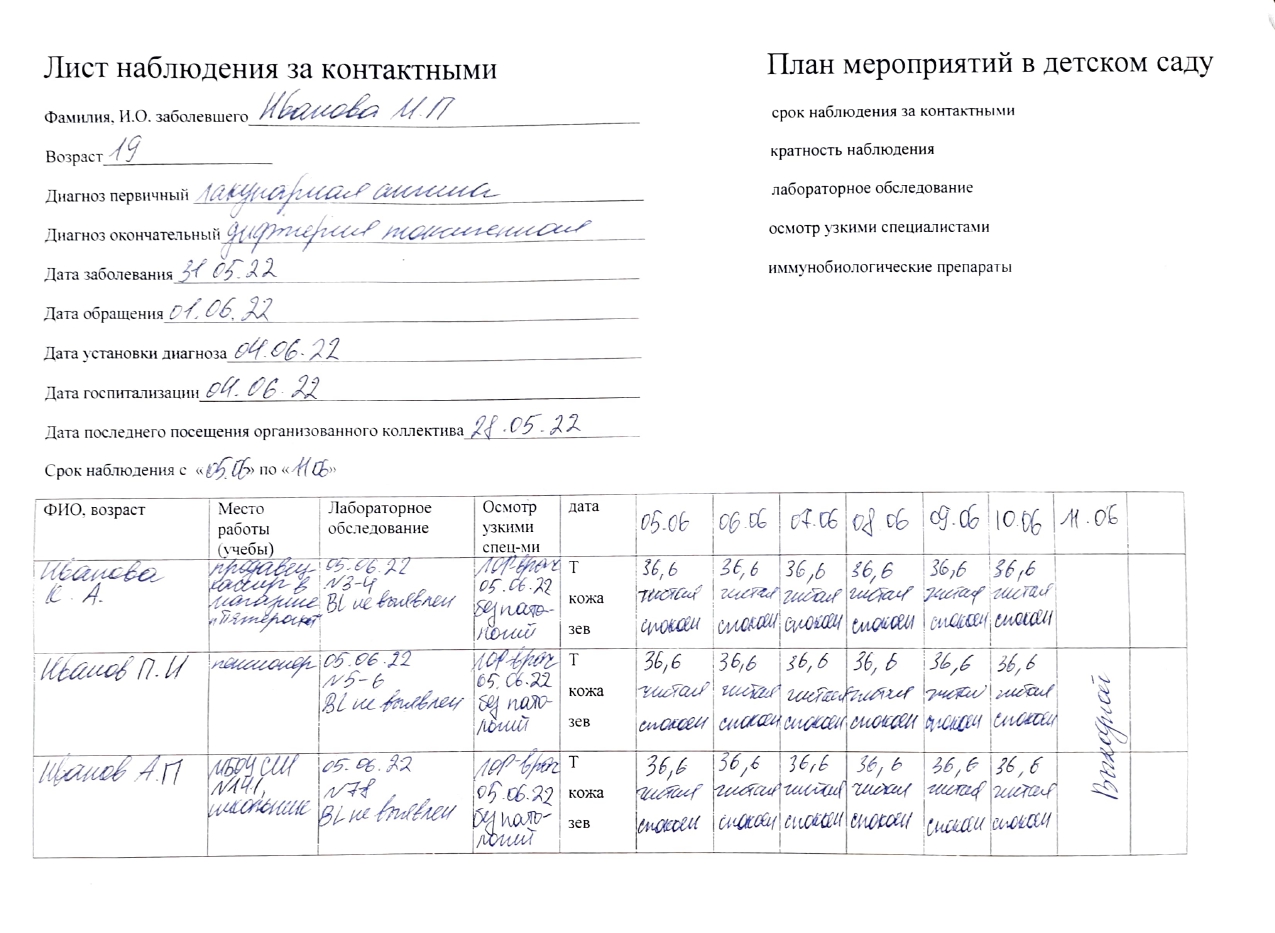 Приложение 3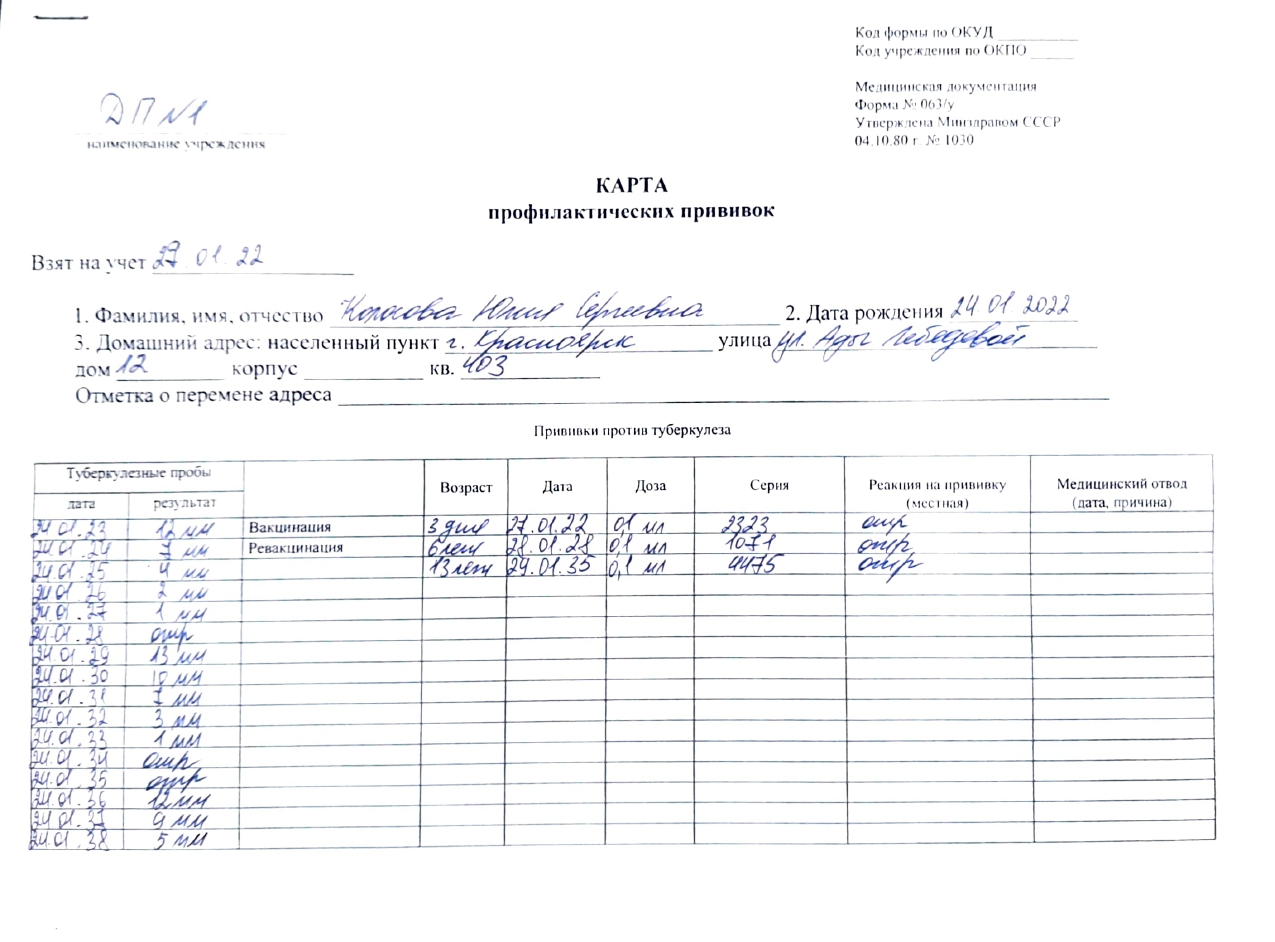 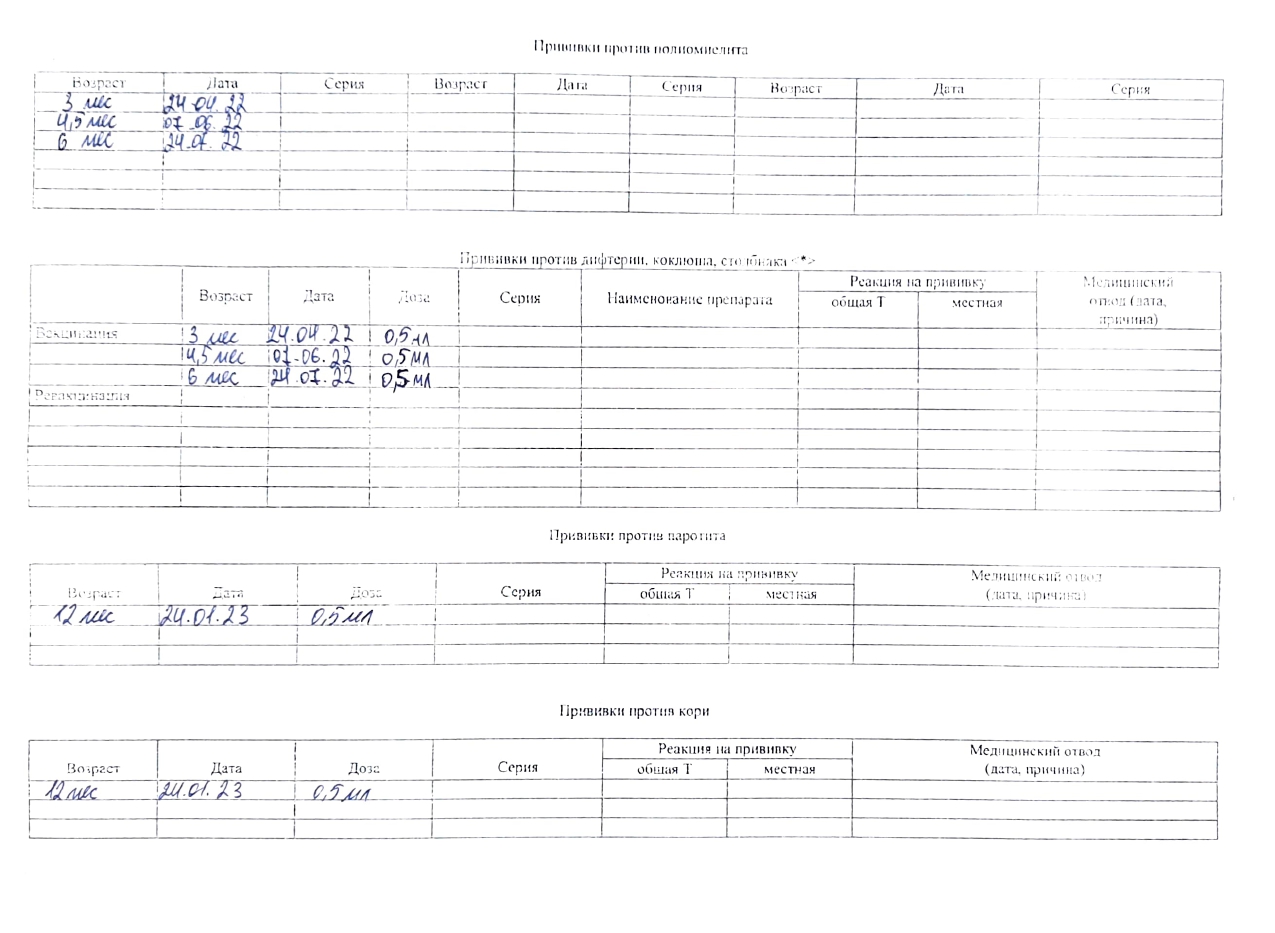 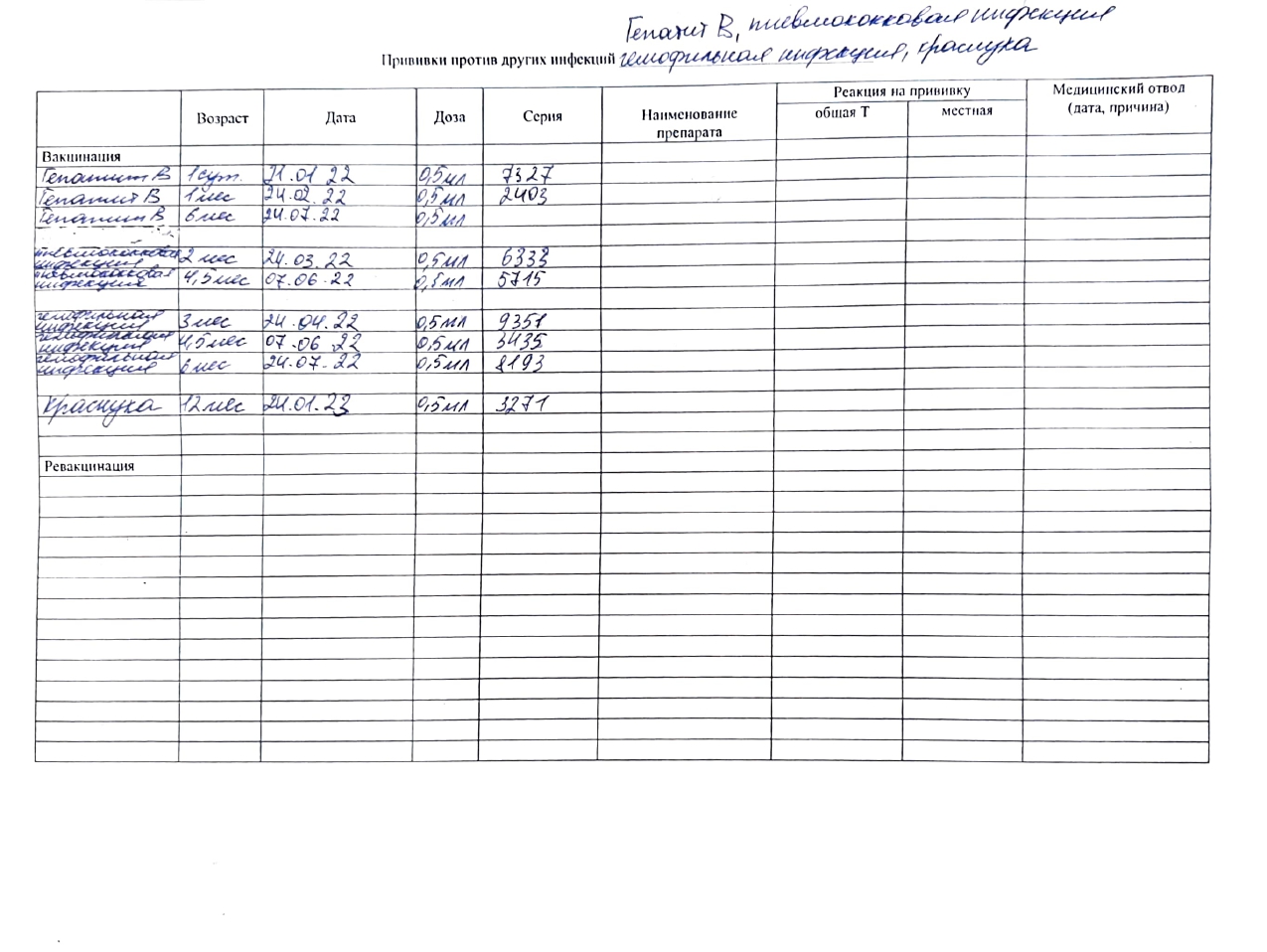 №Наименование разделов и тем практикивсего часов1.Организация  сестринского ухода при инфекционных болезнях в условиях поликлиники.62.Организация работы поликлиники  по профилактике гриппа.63.Организация работы поликлиники  по профилактике  дифтерии.64.Организация работы поликлиники  по профилактике  гельминтозов.65.Организация работы поликлиники  по профилактике   трансмиссивных инфекций.66.Организация работы  кабинета иммунопрофилактики47.Зачет по учебной практике2Итого36Вид промежуточной аттестации –  зачет№Наименование разделов и тем практикидата1.Организация  сестринского ухода при инфекционных болезнях в условиях поликлиники.01.06.222.Организация работы поликлиники  по профилактике гриппа.02.06.223.Организация работы поликлиники  по профилактике  дифтерии.03.06.224.Организация работы поликлиники  по профилактике  гельминтозов.04.06.225.Организация работы поликлиники  по профилактике   трансмиссивных инфекций.06.06.226.Организация работы  кабинета иммунопрофилактики07.06.227.Зачет по учебной практике07.06.22датаТемаСодержание работы01.06.22Организация  сестринского ухода при инфекционных болезнях в условиях поликлиники.Выполнялась обработка рук, сбор кала петлей из прямой кишки, обработка поверхностей, сбор отходов, также заполнялась медицинская документация (приложение 1): экстренное извещение, медицинская карта, температурный лист, журнал учета инфекционных заболеваний02.06.22Организация работы поликлиники  по профилактике гриппа.Выполнялась обработка рук, составлялись схемы профилактики гриппа в различных организациях. Также выполнялась сортировка отходов, обработка поверхностей, повтор объектов дезинфекции при ОРВИ и гриппе.03.06.22Организация работы поликлиники  по профилактике  дифтерии.Производилось заполнение медицинской документации (приложение 2), обработка рук и поверхностей, забор материала из носа и зева на исследование, повторены объекты дезинфекции при дифтерии, меры профилактика дифтерии.04.06.22Организация работы поликлиники  по профилактике  гельминтозов.Повторены правила профилактики гельминтозов, правила забора кала на копровоскопическое исследование, манипуляции по обработке рук, дезинфекции поверхностей, сортировке отходов.06.06.22Организация работы поликлиники  по профилактике   трансмиссивных инфекций.Повторены способы профилактики трансмиссивных инфекций, выполнена манипуляция по противопедикулезной обработке, разбор противопедикулезной укладки, повторены правила осмотра на педикулез волосистой части головы07.06.22Организация работы  кабинета иммунопрофилактикиПовторены правила введения вакцин, национальный календарь прививок, правила хранения вакцин, побочные эффекты вакцин, противопоказания к вакцинации, поствакцинальные реакции. Манипуляции обработки рук, поверхностей. Заполнение медицинской документации (приложение 3)07.06.22Зачет по учебной практикеПеречень манипуляцийРезультат освоенияРоспись преподавателя1Термометрияосвоено2Подсчет пульсаосвоено3Подсчет частоты дыханияосвоено4Измерение артериального давленияосвоено5Забор слизи из зева и носа на BLосвоено6Забор крови на биохимическое исследование вакутейнеромосвоено7Забор кала на  выявление яиц гельминтовосвоено8Забор кала на копрологическое исследованиеосвоено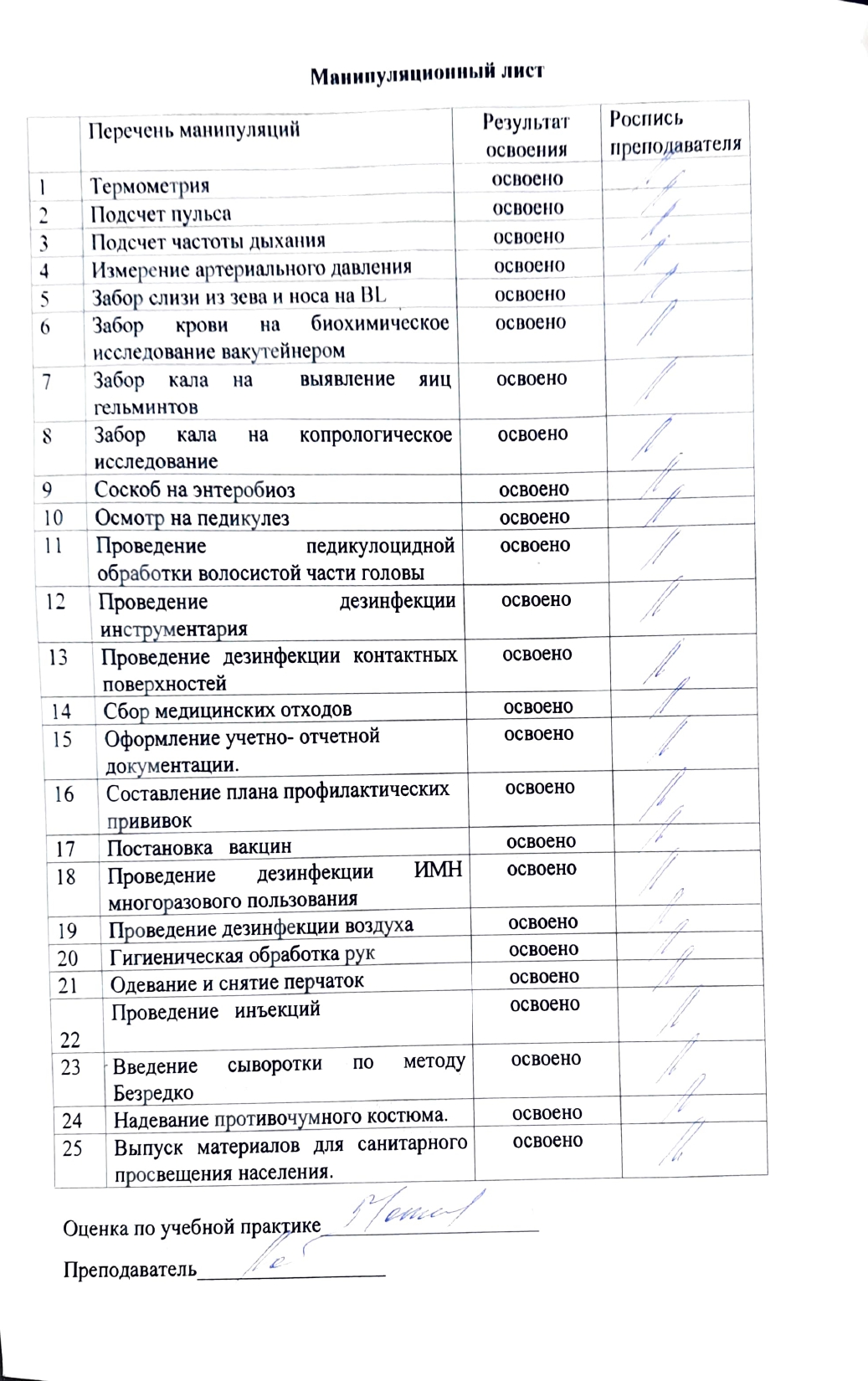 9Соскоб на энтеробиозосвоено10Осмотр на педикулезосвоено11Проведение педикулоцидной обработки волосистой части головыосвоено12Проведение дезинфекции инструментарияосвоено13Проведение дезинфекции контактных поверхностейосвоено14Сбор медицинских отходовосвоено15Оформление учетно- отчетнойдокументации.освоено16Составление плана профилактических прививокосвоено17Постановка   вакцин освоено18Проведение дезинфекции ИМН многоразового пользованияосвоено19Проведение дезинфекции воздухаосвоено20Гигиеническая обработка рукосвоено21Одевание и снятие перчатокосвоено     22Проведение   инъекцийосвоено23Введение сыворотки по методу Безредкоосвоено24Надевание противочумного костюма.освоено25Выпуск материалов для санитарного просвещения населения.освоено